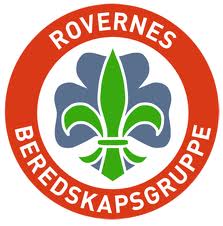 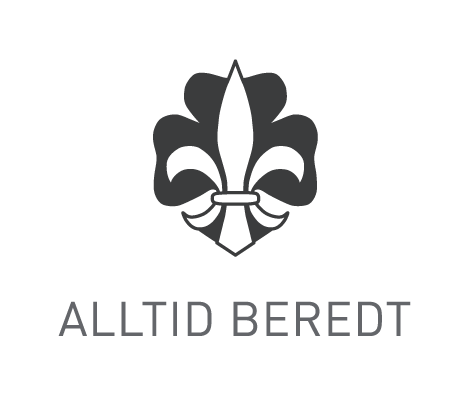 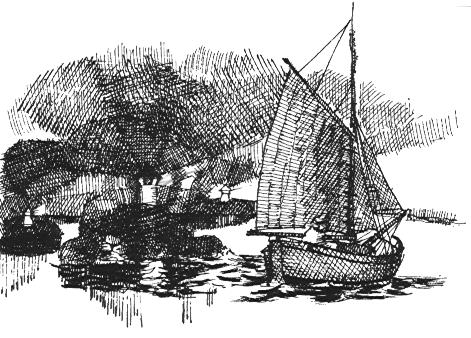 Ledertrenerpatruljen KILDEN tilbyr  			Norsk grunnkurs i Førstehjelp 22. april 2017			Instruktører: Rovernes beredskapsgruppe KristiansandKurset er for deg som skal på trinn 1 til høsten eller som har tatt trinn 1 tidligere, og for deg som ønsker en oppfrisking av førstehjelpskunnskapene.Dette kurset er en del av trinn 1, og er flyttet ut fra kurshelgen.Ledere som er med på Kretsbanner/Patruljekonkurransen kan også delta, det skal ikke kollidere med rundløyper ol. Kursdato:	22. april 2017Kurssted:	Lillesand ungdomsskole, Møglestumoen, Lillesand Kursstart	kl 11. Varer til ca kl 16Kurset er for: 	Speiderledere over 16 år	Påmeldingsfrist:	7. april 2017Påmelding:	Medlemssystemet i NSF (min.speiding.no)
https://min.speiding.no/activities/view/1101
Dersom du av ulike grunner ikke kan melde deg på via min.speiding.no, kan du melde deg på til: isabrev@frisurf.no
Oppgi navn, gruppe, alder/fødelsår, e-postadresse, postadresse og mobilnr. Pris:	Kr 100
Ledere som er medlem i Sørlandet krets får dekket sin deltakeravgift fra kretsen. 
